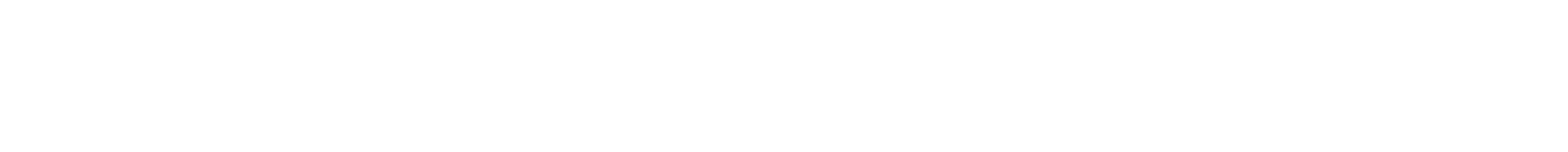 41st Pioneer Marching Band FestivalSomerville High School, Saturday, October 15, 2022Sponsored by Somerville High School Music Boosters, Inc.A registered Non-Profit CorporationFor $100, become a trophy sponsor and receive a full-page ad in the Pioneer Marching Band Festival 8.5” x 11” souvenir program book. You will also receive a complimentary copy of the program as well. This is a great keepsake for any band member, but especially for seniors!Please provide your print-ready ad in Word, PDF or a high-resolution picture/image (size 7.5” wide by 9.5” tall). Your ad and completed form can be emailed to shsmba.nj@gmail.com. If you have any questions, please call Jenn Landrieu 908-752-2212.ALL ADS MUST BE RECEIVED BY September 23, 2022For inclusion in the printed program book.Please include the following information that will be included in the program book:Trophy is (circle one) in honor/in memory of: ________________________________________Trophy Sponsored by: ___________________________________________________________Band Member to present Trophy: __________________________________________________Name of Band Member: _________________________________________________________Address: _____________________________________________________________________Phone: ______________________________________________________________________Parent Email: _________________________________________________________________Please make your check for $100 payable to “SHSMBA” and mail with this completed form to: SHSMBA, Somerville High School, 222 Davenport Street, Somerville, NJ 08876Thank you for supporting Somerville High School’s Award-winning Marching Band, World Champion Color Guard, and Instrumental and Vocal Music Programs!